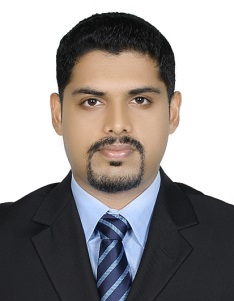 Jerrin Jerrin.373309@2freemail.com OBJECTIVETo be an eminent and responsible professional and secure a challenging position as an engineer in a progressive organization which gives me ample scope to apply my knowledge and skills towards the success and growth of the organization as well as enhance my professional growth.PROFESSIONAL PROFILECurrently enrolled in Master of Science (MSc) in Strategic Project Management program (part-time) at Heriot Watt University, Dubai (Expected completion year 2018). Bachelor of Engineering (B.E) in Electrical & Electronics Engineering from Anna University, Chennai, India (2015).Proficient in AutoCAD with expertise in Electrical CAD.Proficient in MS Office.PERSONAL SKILLSTrustworthy and dedicated.Quick learner and Hardworking.Good Interpersonal skills.Team player.PROFESSIONAL EXPERIENCESharjah Electricity and Water Authority (SEWA)Assistant Engineer 							November 2015 – March 2017Preparation of single line diagram layout, load schedule and related engineering calculation for LV panels and main distribution board circuit breaker size selection for installation in houses.Provide expert guidance for designing, reviewing and approving the roadways lightning diagram submitted by the clients. Supervise all ongoing works at the site and conduct inspections, like checking the earthing value, foundation of the poles, chambers, duct/cable sizes laid by the contractors and make changes when needed.Lamprell Energy LtdEngineering Intern								June 2014 - July 2014Preparation and reviewing the single line diagram layout of lighting system in oil rigs. EDUCATION PROFILE2011 - 2015	B.E.(EEE), Sona College of Technology, Salem, Tamil Nadu, IndiaGraduated in Electrical & Electronics Engineering securing First Class withACADEMIC PROJECTTitle:  A 7-Level Cascaded Hybrid Multilevel Inverter Interfacing with Renewable Energy                 Resources.Description:This project is designed to interface renewable energy resources with multilevel inverter (cascaded hybrid) for domestic appliances (1-phase,3-phase, dc) with minimal THD (Total Harmonic Distortion) and switching losses.PERSONAL INFORMATIONDate of Birth			: 17-01-1993Nationality			: IndianCurrent location		: Dubai, UAE.Languages Known		: English, Malayalam & HindiVisa Status			: Visit Visa valid upto 23rd November 2017               CGPA: 7.57 / 10.   2009 - 2011   Completed Senior Secondary in Sharjah Indian School, Sharjah, UAE.